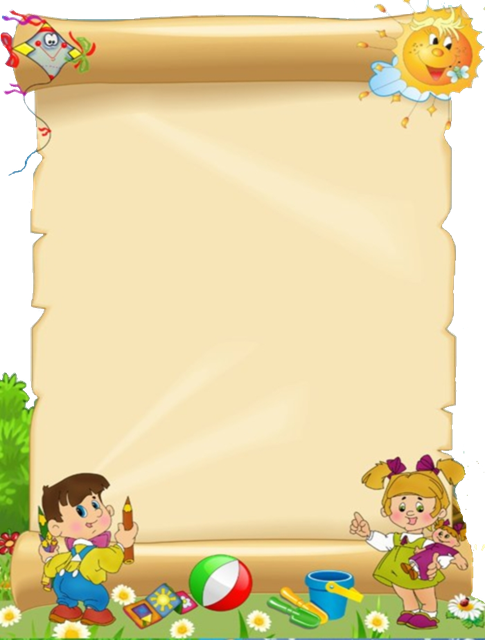 
Развиваем руки(консультация для родителей)Перед нами ребенок 3 – 4 лет.В  этом возрасте у ребенка происходят существенные изменения в развитии речи: значительно увеличивается запас слов, появляются элементарные виды суждений об окружающем, которые выражаются в достаточно развернутых высказываниях. Ни для кого не секрет, что развитие речи, мышления тесно связано с развитием мелкой моторики.  Руки ребенка — это его глаза. Ведь ребенок мыслит чувствами — что ощущает, то и представляет. Руками можно сделать очень многое — играть, рисовать, обследовать, лепить, строить, обнимать и т. д. И чем лучше развита моторика, тем быстрее ребенок адаптируется к окружающему его миру! А наилучший способ развить мелкую моторику для здоровья и интеллектуального развития ребенка -  это занятие тестопластикой.Тестопластика – осязаемый вид творчества. Потому что ребёнок не только видит то, что создал, но и трогает, берёт в руки и по мере необходимости изменяет. Основным инструментом в лепке является рука, следовательно, уровень умения зависит от овладения собственными руками, от моторики, которая развивается по мере работы с тестом. Техника лепки богата и разнообразна, но при этом доступна любому человеку.Занятия лепкой комплексно воздействуют на развитие ребёнка:•	Повышает сенсорную чувствительность, то есть способствует тонкому восприятию формы, фактуры, цвета, веса, пластики;•	Синхронизирует работу обеих рук;•	Развивает воображение, пространственное мышление, мелкую моторику рук;•	Формируют умение планировать работу по реализации замысла, предвидеть результат и достигать его; при необходимости вносить коррективы в первоначальный замысел.•	А также способствует формированию умственных способностей детей, расширяет их художественный кругозор, способствует формированию художественно-эстетического вкуса.Для того чтобы приготовить соленое тесто для лепки, вам потребуется:1 стакан соли (200г.),2 стакана муки (400г.),¾ стакана воды (125г.).Смешать соль с мукой, развести водой комнатной температуры. Замесить тесто, как на пельмени, не сильно круто, чтобы к рукам не прилипало. Можно делать цветное тесто, добавляя в него гуашь, пищевые красители. Готовое тесто можно хранить 1 неделю в холодильнике. Изделия из соленого теста можно оставить на открытом месте до высыхания, а можно выпекать в духовке, на самом слабом огне.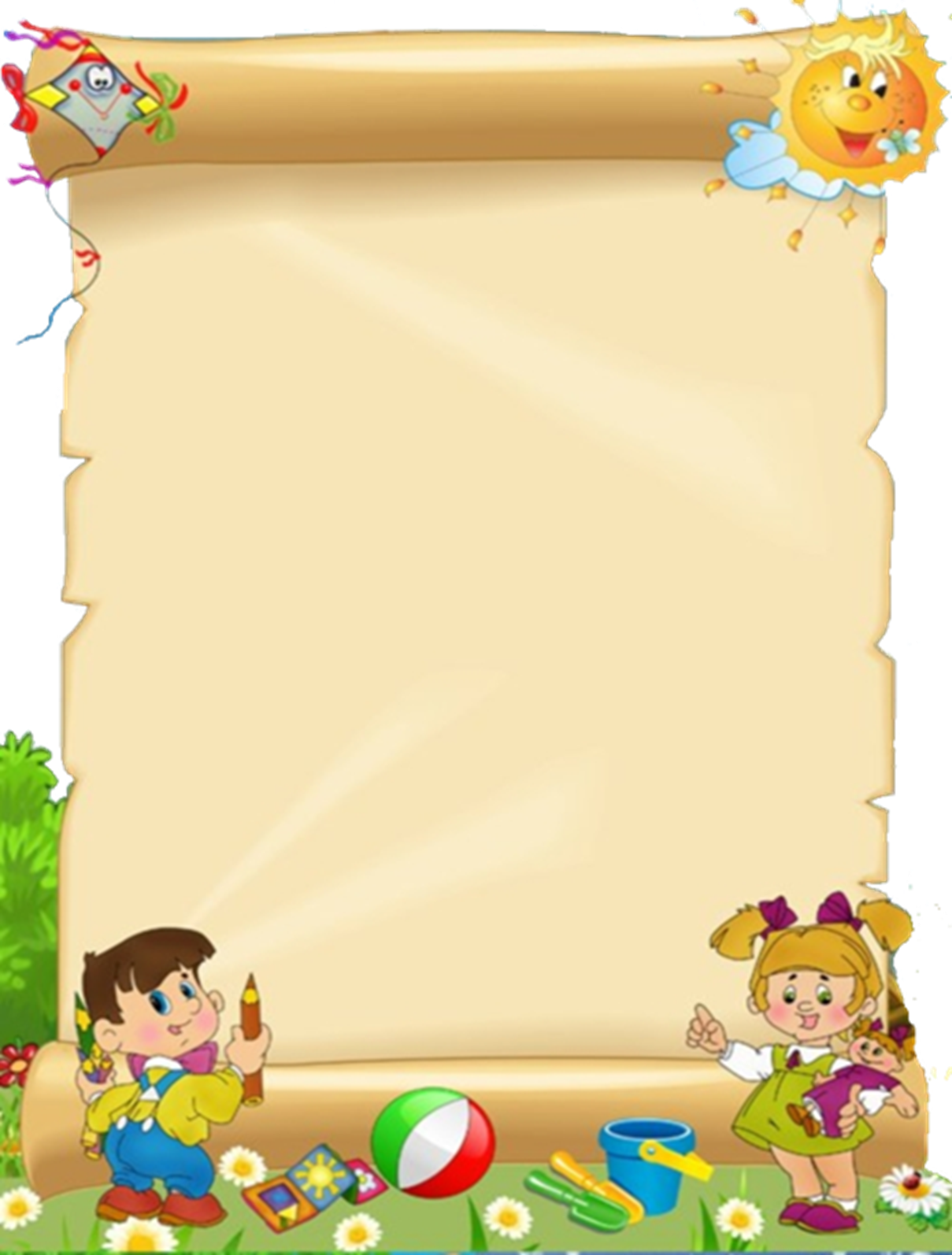 Вот примеры того, как можно обыграть сам процесс лепки.    1. Мы катаем «колобки». Что это будет?колобок, который можно посадить игрушечной лисичке на  «носок» (а может лисичку слепит мама). Колобку зубочисткой сделать глаза, нос и рот,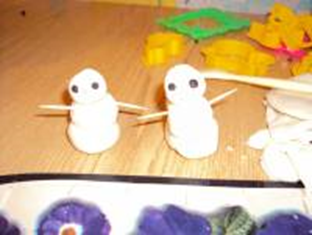 корзинка яблок, апельсинов, помидоров, которыми можно угостить игрушки,мячики, снеговик,гусеница из маленьких шариков,елочные шары, которые можно прилепить на нарисованную елочку. 2. Делаем «колбаски». Что будет?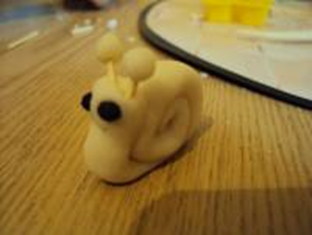 веревочка,сосиска для кошки,змейка или червячок,соединим два конца  «колбаски» и будет бублик. Можно сделать целую связку бубликов на веревочке,скатаем спиралькой, получим улитку, розочку, плюшку.3. Плющим «колобки», делаем «блинчики». Что будет?сами «блинчики»,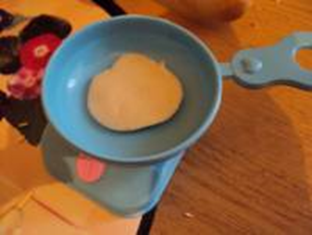 пицца,тарелка,шляпка гриба,торт, если сложить несколько «блинчиков», украсить торт фасолью или горохом, воткнуть спички-свечки.Ну, вот наконец-то крошка свободно катает «колобки», делает «колбаски и «блинчики». Пришло время задуматься о создании первых поделок.Что  можно сделать: Нарисуйте или приклейте вырезанную птичку на лист. Нарисуйте кормушку. Предложите ребенку «накормить» птичку. Надо отщипывать маленькие кусочки и прилеплять их к кормушке. Как вариант, накормите курочку, утку или гуся. Нарисуйте полосатую рыбку, предложите ребенку прилепить на полоски «колбаски». Раскатайте тесто в пласт около5-7 мм, пусть ребенок попробует формочками для печенья вырезать фигурки. Затем раскатайте еще один пласт, вырежьте из него круг или квадрат и с помощью воды приклейте фигурки на пласт, сделав орнамент. Когда тесто высохнет, раскрасьте свое произведение  гуашью. Нарисуйте на бумаге простую фигуру, можно треугольник или квадрат. Попробуйте вместе с ребенком прилепить «колбаску» по контуру фигуры. Можно любую фигуру замазать внутри тестом. А можно на лепешке из теста сделать разные отпечатки: ключа, листика, игрушки, монетки и т.д.Можно взять игрушечную посуду и приготовить пирожки, блины.А можно взять формочки для печенья и соорудить самый настоящий торт, а украсим мы наш торт, горошинами перца.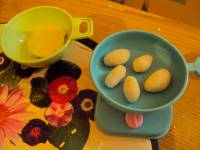 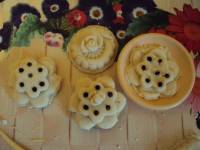 Соленое тесто - доступный и экологический материал, и лепка из него не сможет оставить равнодушным ни вас, ни вашего ребенка. Удовольствие, доставляемое достигнутым результатом и самим процессом не сравнить ни с чем. Поэтому желаю вам больше времени проводить  вместе с вашим ребенком, и пусть он растет и развивается на радость вам и окружающих.
